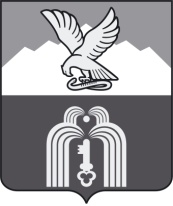 Российская ФедерацияР Е Ш Е Н И ЕДумы города ПятигорскаСтавропольского краяО внесении изменений в отдельные решения Думы города ПятигорскаРуководствуясь Федеральным законом «Об общих принципах организации местного самоуправления в Российской Федерации», Уставом муниципального образования города-курорта Пятигорска, в связи с произошедшими кадровыми изменениями,Дума города ПятигорскаРЕШИЛА:1. Внести изменения в следующие решения Думы города Пятигорска:1) приложение 2 к решению Думы города Пятигорска от 28 февраля 2008 года № 14-28 ГД «Об утверждении Правил установки, обеспечения сохранности и демонтажа мемориальных досок и других мемориальных (памятных) знаков на территории муниципального образования города-курорта Пятигорска» изложить в редакции согласно приложению 1 к настоящему решению;2)  приложение 2 к решению Думы города Пятигорска от 24 декабря 2015 года № 57-63 РД «Об утверждении Положения о порядке присвоения, изменения и аннулирования адресов на территории муниципального образования города-курорта Пятигорска» изложить в редакции согласно приложению 2 к настоящему решению;3)  приложение 2 к решению Думы города Пятигорска от 26 марта 2020 года №14-45 РД «Об утверждении Положения о звании «Выдающийся гражданин города Пятигорска» изложить в редакции согласно приложению 3 к настоящему решению;4) приложении 2 к решению Думы города Пятигорска от 26 марта 2020 года №13-45 РД «Об утверждении Положения о медали «За заслуги перед городом Пятигорском» изложить в редакции согласно приложению 4 к настоящему решению.2. Настоящее решение вступает в силу со дня его официального опубликования.ПредседательДумы города Пятигорска                                                             Л.В.ПохилькоГлава города Пятигорска                                                       Д.Ю.Ворошилов________________________ПРИЛОЖЕНИЕ 1к решению Думы города Пятигорскаот  _________________  №_________СОСТАВкомиссии по рассмотрению вопросов установки и демонтажа мемориальных досок и других мемориальных (памятных) знаков на территории муниципального образования города-курорта ПятигорскаПредседатель:Бандурин Василий Борисович – председатель постоянного комитета Думы города Пятигорска по культуре, образованию и молодежной политикеЗаместитель председателя:Маршалкин Семен Михайлович – заместитель председателя Думы города ПятигорскаСекретарь комиссии:Коршева Ольга Валентиновна – начальник муниципального учреждения «Управление культуры администрации города Пятигорска»Члены комиссии:Васюткин Дмитрий Владимирович – директор муниципального бюджетного общеобразовательного учреждения средней общеобразовательной школы с углубленным изучением отдельных предметов №1 им. М.Ю.ЛермонтоваКирей Марина Юрьевна – директор по развитию ОО «Гранд-тур», член Поискового движения РоссииКоваленко Александра Николаевна – историк, краеведМакаревич Александр Анатольевич –  депутат Думы города Пятигорска, член постоянного комитета Думы города Пятигорска по градостроительству и городскому хозяйствуМихалева Елена Владимировна – управляющий делами Думы города ПятигорскаСавенко Сергей Николаевич – заведующий отделом археологии и природы Государственного бюджетного учреждения культуры Ставропольского края «Пятигорский краеведческий музей»Сазанова Лариса Владимировна - заведующий справочно-библиографическим отделом Центральной городской библиотеки имени М.Горького, член Союза журналистов РоссииСафарова Ирина Вячеславовна – директор Государственного бюджетного учреждения культуры Ставропольского края «Государственный музей-заповедник М.Ю.Лермонтова»Стегно Екатерина Сергеевна – заместитель начальника, главный архитектор Управления архитектуры и градостроительства администрации города ПятигорскаФиль Марина Федоровна – депутат Думы города Пятигорска, заместитель председателя постоянного комитета Думы города Пятигорска по культуре, образованию и молодежной политике Управляющий деламиДумы города Пятигорска                                                          Е.В. МихалеваПРИЛОЖЕНИЕ 2к решению Думы города Пятигорскаот ________________№ __________ СОСТАВкомиссии по наименованию и переименованию улиц, переулков,площадей и других элементов уличной сети муниципального образования города-курорта ПятигорскаПредседатель:Бандурин Василий Борисович – председатель постоянного комитета Думы города Пятигорска по культуре, образованию и молодежной политикеЗаместитель председателя:Маршалкин Семен Михайлович – заместитель председателя Думы города ПятигорскаСекретарь комиссии:Коршева Ольга Валентиновна – начальник муниципального учреждения «Управление культуры администрации города Пятигорска»Члены комиссии:Васюткин Дмитрий Владимирович – директор муниципального бюджетного общеобразовательного учреждения средней общеобразовательной школы с углубленным изучением отдельных предметов №1 им. М.Ю.ЛермонтоваКирей Марина Юрьевна – директор по развитию ОО «Гранд-тур», член Поискового движения РоссииКоваленко Александра Николаевна – историк, краеведМакаревич Александр Анатольевич –  депутат Думы города Пятигорска, член постоянного комитета Думы города Пятигорска  по градостроительству и городскому хозяйствуМихалева Елена Владимировна – управляющий делами Думы города ПятигорскаСавенко Сергей Николаевич – заведующий отделом археологии и природы Государственного бюджетного учреждения культуры Ставропольского края «Пятигорский краеведческий музей»Сазанова Лариса Владимировна - заведующий справочно-библиографическим отделом Центральной городской библиотеки имени М.Горького, член Союза журналистов РоссииСафарова Ирина Вячеславовна – директор Государственного бюджетного учреждения культуры Ставропольского края «Государственный музей-заповедник М.Ю.Лермонтова»Уклеин Дмитрий Игоревич – заместитель начальника Управления архитектуры и градостроительства администрации города ПятигорскаФиль Марина Федоровна – депутат Думы города Пятигорска, заместитель председателя постоянного комитета Думы города Пятигорска по культуре, образованию и молодежной политикеУправляющий деламиДумы города Пятигорска                                                             Е.В. МихалеваПриложение 3к решению Думы города Пятигорскаот ________________№ __________ Состав комиссии по присвоению звания«Выдающийся   гражданин города Пятигорска»Председатель:Бандурин Василий Борисович – председатель постоянного комитета Думы города Пятигорска по культуре, образованию и молодежной политикеЗаместитель председателя:Маршалкин Семен Михайлович – заместитель председателя Думы города ПятигорскаСекретарь комиссии:Коршева Ольга Валентиновна – начальник муниципального учреждения «Управление культуры администрации города Пятигорска»Члены комиссии:Васюткин Дмитрий Владимирович – директор муниципального бюджетного общеобразовательного учреждения средней общеобразовательной школы с углубленным изучением отдельных предметов №1 им. М.Ю.ЛермонтоваКирей Марина Юрьевна – директор по развитию ОО «Гранд-тур», член Поискового движения РоссииКоваленко Александра Николаевна – историк, краеведМакаревич Александр Анатольевич –  депутат Думы города Пятигорска, член постоянного комитета Думы города Пятигорска  по градостроительству и городскому хозяйствуМихалева Елена Владимировна – управляющий делами Думы города ПятигорскаСавенко Сергей Николаевич – заведующий отделом археологии и природы Государственного бюджетного учреждения культуры Ставропольского края «Пятигорский краеведческий музей»Сазанова Лариса Владимировна - заведующий справочно-библиографическим отделом Центральной городской библиотеки имени М.Горького, член Союза журналистов РоссииСафарова Ирина Вячеславовна – директор Государственного бюджетного учреждения культуры Ставропольского края «Государственный музей-заповедник М.Ю.Лермонтова»Филь Марина Федоровна – депутат  Думы города Пятигорска, заместитель председателя постоянного комитета Думы города Пятигорска по культуре, образованию и молодежной политикеШпунт Олег Эдуардович – депутат  Думы города Пятигорска, председатель постоянного комитета Думы города Пятигорска по градостроительству и городскому хозяйствуУправляющий деламиДумы города Пятигорска                                                             Е.В.МихалеваПриложение 4к решению Думы города Пятигорскаот ________________№ __________ Состав комиссии по рассмотрению документов кандидатов о награждении медалью «За заслуги перед городом Пятигорском»Председатель:Бандурин Василий Борисович – председатель постоянного комитета Думы города Пятигорска по культуре, образованию и молодежной политикеЗаместитель председателя:Маршалкин Семен Михайлович – заместитель председателя Думы города ПятигорскаСекретарь комиссии:Коршева Ольга Валентиновна – начальник муниципального учреждения «Управление культуры администрации города Пятигорска»Члены комиссии:Васюткин Дмитрий Владимирович – директор муниципального бюджетного общеобразовательного учреждения средней общеобразовательной школы с углубленным изучением отдельных предметов №1 им. М.Ю.ЛермонтоваКирей Марина Юрьевна – директор по развитию ОО «Гранд-тур», член Поискового движения РоссииКоваленко Александра Николаевна – историк, краеведМакаревич Александр Анатольевич –  депутат Думы города Пятигорска, член постоянного комитета Думы города Пятигорска  по градостроительству и городскому хозяйствуМихалева Елена Владимировна – управляющий делами Думы города ПятигорскаСавенко Сергей Николаевич – заведующий отделом археологии и природы Государственного бюджетного учреждения культуры Ставропольского края «Пятигорский краеведческий музей»Сазанова Лариса Владимировна - заведующий справочно-библиографическим отделом Центральной городской библиотеки имени М.Горького, член Союза журналистов РоссииСафарова Ирина Вячеславовна – директор Государственного бюджетного учреждения культуры Ставропольского края «Государственный музей-заповедник М.Ю.Лермонтова»Филь Марина Федоровна – депутат  Думы города Пятигорска, заместитель председателя постоянного комитета Думы города Пятигорска по культуре, образованию и молодежной политикеШпунт Олег Эдуардович – председатель постоянного комитета Думы города Пятигорска по градостроительству и городскому хозяйствуУправляющий делами Думы города Пятигорска                                                              Е.В.МихалеваПОЯСНИТЕЛЬНАЯ ЗАПИСКАк проекту решения Думы города Пятигорска«О внесении изменений в отдельные решения Думы города Пятигорска»Проект решения Думы города Пятигорска «О внесении изменений в отдельные решения Думы города Пятигорска» подготовлен с целью введения в состав Комиссий  Сазановой Ларисы Владимировны - заведующего справочно-библиографическим отделом Центральной городской библиотеки имени М.Горького, члена Союза журналистов России; и Кирей Марины Юрьевны – директора по развитию ОО «Гранд-тур», члена Поискового движения России.Представленный проект решения Думы города Пятигорска ««О внесении изменений в отдельные решения Думы города Пятигорска» соответствует Конституции Российской Федерации, федеральным законам и иным нормативным правовым актам Российской Федерации, Уставу (Основному закону) Ставропольского края и другим законам и нормативным правовым актам Ставропольского края, Уставу муниципального образования города-курорта Пятигорска.Председатель Думы города Пятигорска                                                                 Л.В.Похилько